        Экологический проект: «Березонька»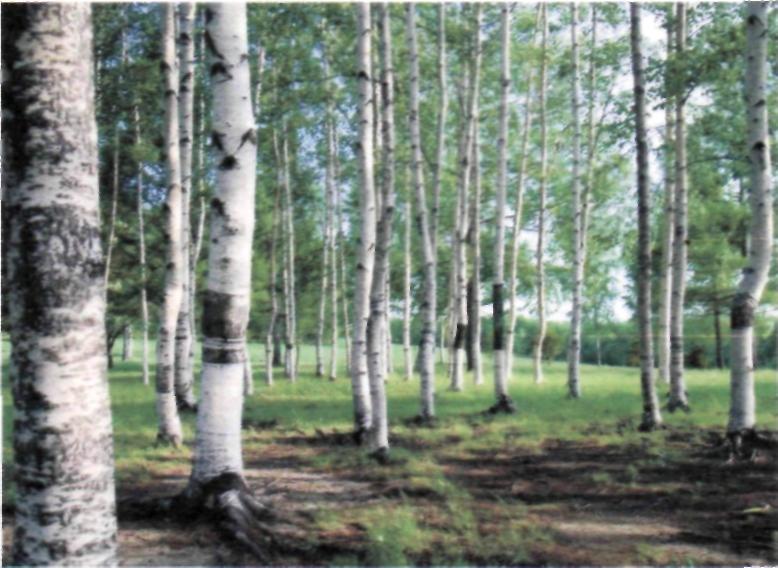                                                              Автор-составитель: Волгутова В. А.Детям под силу овладение правилами общения с объектами природы, а также с запретами и ограничениями.Основное правило - не причинять вреда живому; не нарушать е,го целостности, оберегать его жизнь, не нарушать условий его жизни, оказывать помощь.Дети должны знать и запреты экологического характера - не засорять, не загрязнять, не бросать мусор, не шуметь в лесу.Природа - богатство материальное, и без него, если оно оскудеет, обеднеет мы станем беднее в буквальном смысле. Наша задача - вырастить, воспитать такого защитника, обогатить его знаниями, научить быть милосердными, любить и беречь свою землю. Как же научить их беречь и охранять природу, все живое окружающее нас?Экологический проект - решение определенных задач в процессе исследования. Масштаб задач может быть разным, он определяется сроками проведения проекта, возрастом, возможностями детей, содержанием образовательных программ дошкольного учреждения.Обычно проект состоит из трех основных этапов.1-й подготовительный - постановка цели и задач, определение методов исследования, подготовительная работа с педагогами и дошкольниками.2-й собственно-исследовательский - поиск ответов на постановленные вопросы.3-й заключительный - обобщение результатов работы, их анализ, формулировка выводов и по возможности, составление рекомендаций для практических работников.Проекты могут быть краткосрочными и долгосрочными их длительность, определяется педагогическим коллективом дошкольного учреждения.В младшем возрасте у детей, как известно, преобладает чувственное, образное восприятие окружающего мира, что нужно учитывать при разработке программ.Методика работы с детьми в рамках экологического проекта разработаны на основе интегрированного подхода.В ходе работы по проекту дети ведут наблюдения, экспериментируют, рисуют, лепят, играют, слушают музыку, знакомятся с литературными произведениями, сочиняют свои сказки и рассказы.Участники проекта. По данной методике может работать любое дошкольное учреждение, независимо от его вида и специализации.Проект можно рассматривать как дополнение к любым общеразвивающим, комплексным программам.Проведение подобных исследований возможно и в летних экологических лагерях, в учреждениях дополнительного образования. Важно, что проект в целом способствует не только экологическому образованию, но и развитию ребенка как личности оказывает оздоровительное влияние. В проекте могут участвовать дети средней, старшей, подготовительной групп. Формы и методы работы педагог выбирает в зависимости от их возрастных особенностей.Дети среднего дошкольного возраста, естественно будут выполнять меньший объем работы, использовать самые простые методы.Сроки проведения - не менее года, т.к. ребенок должен иметь возможность проследить изменения в жизни дерева в разные сезоны. Регулярность проведения наблюдений и исследований зависит от времени года: наиболее часто они проводятся в период смены сезонов, например август-сентябрь, октябрь-ноябрь. Именно в эти периоды ярко выражены сезонные изменения в жизни природы в том числе деревьев.Объект исследований. В качестве объекта исследований нами выбрано дерево, что обусловлено рядом причин.Деревья окружают нас постоянно, однако дети почти не обращают на них внимание. Больший интерес они проявляют к животным и цветущим растениям.Дерево — прекрасный объект для наблюдений. Так, лиственные деревья имеют ярко выраженные сезонные изменения.С деревом ребенку проще общаться на равных, чем с небольшими травянистыми растениями.Проект- долгосрочныйПроектная деятельность- интеллектуальный.Цель проекта : углубление представления детей о деревьях. Воспитаниелюбви к природе, показание приспособленности деревьев к жизни в любыхусловиях.Задачи проекта: Дать представления об окружающей среде , способствоватьнакоплению у детей конкретных представлений о деревьях, развиватьпознавательную активность.Предварительная работа: беседа о деревьях, рассматривания иллюстраций,наблюдение за деревом.Для этого можно использовать вопросы.Чем береза отличается от других деревьев?Береза- живая или нет?Много берез растет около нашего дома?Кто из вас видел березу?Кто сажает деревья в лесу?Как вы считаете, в нашем городе много деревьев?Ожидаемые результаты: Дети могут устанавливать причинно-следственные связи между погодными изменениями различия деревьев, о пользе деревьев в природе.Перспективные планирования проекта:«Березонька»СентябрьДекабрьМетодические рекомендации решают задачу экологического воспитания и образования детей в дошкольных учреждениях. Они предназначаются для осуществления эколого-педагогической деятельности с детьми старшей и подготовительной групп и разработаны в соответствии с программой экологического образования дошкольников «Я» в рамках программы «Детство».Актуальность данной разработки обусловлена сложившейся социокультурной ситуацией, характеризующейся глубочайшим экологическим кризисом в обществе;недостаточной разработанностью ряда аспектов экологического воспитания старших дошкольников в педагогической и методической литературе;анализом практики работы дошкольных учреждений, который показал низкий уровень деятельности педагогов по воспитанию экологической культуры у детей.Методические рекомендации направлены на формирование гуманной личности, способной к гармоническому взаимодействию с миром природы, на развитие у старших дошкольников экологического сознания и экологически сообразного поведения. Данная цель реализуется через решение следующих задач: формирование системы экологических представлений о целостности, ценностности и взаимосвязях всех компонентов природы; развитие эмпатийного отношения к миру природы, умения вчувствоваться в его жизнь, удивляться и восхищаться проявлениям природы; развитие у воспитанников потребности познавать окружающий мир, вдумчиво и бережно относиться к объектам природы; воспитание понимания уникальности, неповторимости и самоценности природного мира; формирование системы практических умений по изучению и улучшению состояния окружающей природы, навыков экологически сообразного поведения.Ведущими принципами отбора содержания методической разработки являются: краеведческий принцип, принцип экологической направленности, принцип системности, а также принцип сезонного изучения природы, позволяющий более четко понять ее жизнь, сформировать экологические представления о взаимосвязях и единстве неживой и живой природы и человека.Большинство занятий носят обобщающий характер (проводятся 1 раз в неделю) и направлены на систематизацию экологических знаний и ценностей, полученных в результате систематических наблюдений за жизнью природы и проведения практической и опытнической работы в экологических минилабораториях, группах.Рекомендуются следующие формы организации работы: занятия в группе и на природе, экологические экскурсии и прогулки, опытно-экспериментальная деятельность, экологические праздники. Разнообразны методы и приемы: систематические фенологические наблюдения, имитационные, ролевые, подвижные, дидактические игры, диалогические беседы, наглядное моделирование, использование сказочных героев, применение дополнительной литературы, изобразительная деятельность, использование тсо.Отмечу, что содержание работы носит вариативный характер и предусматривает творческий подход в осуществлении эколого-педагогической деятельности воспитателя с учетом его опыта и интересов.Содержание методических рекомендаций апробировано воспитателями старших и подготовительных дошкольных групп . Диагностика сформированности основ экологической культуры у детей показала высокую эффективность и результативность представленной разработки.Работу организую так, чтобы каждый ребенок участвовал в ней с желанием, проявил желание, инициативу.Даю детям свободу выбора. Кто-то из детей (в подготовительной группе) может предложить что-то свое: самостоятельно наблюдать за деревом, сделать рисунки и т.д. В процессе работы по проекту некоторые сосредоточились на наблюдениях за сезонными явлениями жизни дерева.Отношусь к наблюдениям детей серьезно. Как можно часто хвалю за то, что они заметили первый лист на дереве, новую трещину на коре.Проявляю доброжелательное, заинтересованное отношение к детским исследованиям. Никогда не говорю, что ребенок сделал что-то неправильно, а его выводы ошибочны. Это может погасить интерес к работе.Стараюсь избегать назидательности, лозунгов типа «дети! Вы должны любить и охранять деревья, это наши зеленые друзья!». Дети ничего не должны - это я должна делекатно подвести их к пониманию правил поведения в природе. Экологическое грамотное поведение основывается на понимании, а не на запоминании.Поддерживаю естественный интерес ребенка к природе, его любознательность. Эти качества - залог успеха реализации проекта. Иногда кажется, что ребенок приводит факты, не относящиеся непосредственно к проблеме. Не тороплюсь его прерывать!В процессе исследований задействую все органы чувства и зрение, обоняние, осязание и слух. Ведь в сказках многие растения ведут себя как живые существа.Помогаю ребенку видеть необыкновенное в повседневном. В процессе изучения дерева, на которое ребенок раньше не обращал внимания, он открывает для себя много неожиданного. Оказывается, дерево бывает разным в разную погоду, в разное время года.В рамках проекта работу веду регулярно, постоянно давая детям небольшие по объему задания.Помню о личностной ориентации, индивидуальном подходе, которые очень важны для дошкольников. Исследуя дерево, им хочется доказать, что оно самое красивое, самое лучшее. Стараюсь подчеркивать особенность, неповторимость каждого дерева, о котором рассказываю детям.Pаботая в рамках проекта, сотрудничаю с ребенком. Чтобы дети почувствовали это, рассказываю им о своих любимых деревьях.12. Никогда не делаю нравоучительных выводов на основе высказываний, заключений ребенка.Например, если он рассказывает о дружбе с деревом, не прерываю его: «Вот видишь, Денис, ты говоришь о дружбе, а вчера подрался с Алешей». После таких поучений Денис драться не перестанет, но желание делится со мной потеряет.Список литературыС. Н. Николаева «Юный эколог». 2015Рыжова Н.А. Экологическое образование в детскому саду. М.: Изд. Дом «Карапуз», 2016Воронкевич О.А. «Добро пожаловать в экологию!». 2017Дыбина О.В., Рахманова Н.П., Щетинина В.В. Неизведанное рядом: Занимательные опыты и эксперименты для дошкольников. М.: ТЦ Сфера, 2015НеделяСодержание работыЦели1.Целевая прогулка.Научить различать и называть деревья.2.Рисование « Деревья»Развивать у детейвоображение,творчество, учить ихрисовать, используягеометрические фигуры.3.Деревья осенью (ознакомление).Рассказать о том, какую пользу приносятдеревья, какую помощь приносят людям.4.Художественное слово:чтение стихов А.Толстого « Осень :обсыпается весь нашбедный сад».Способствоватьнакоплению у детейконкретныхпредставлений одеревьях.Октябрь.Октябрь.Октябрь.1.Беседа : « Деревья наши друзья»Закрепить знания оберезе. Обратитьвнимания наособенности строениядерева.2.Лепка «Наша береза»Обогащать знания детейо деревьях, лепитьдеревья, используяразличные приемы:скатывания,сплющивания.3.Продолжить беседу « О березе»Вызывать стремления кзащите « безмолвенныхсоседей»4.Аппликация « ПтичкаФормироватьна дереве»представления о жизни птиц и деревьев.Ноябрь.Ноябрь.Ноябрь.1.Дидактическая игра« Где спряталисьлистья»Учить детей различатьлистья по цвету иформе.2.Экскурсия в лес.Рассматривания деревья. Воспитывать бережное отношение кприроде, любовь к растительному миру.3.Рисование « Береза осенью»Воспитывать у детейэстетическое восприятие, чувстварадости от соприкосновение скрасивым.4.« Угадай, что это?»Учить детей различать иназывать дуб, береза.Дать представление озаботе человека кдереву.1.«Рассматривания березы и сравнение с дубом».Учить детей выделять характерные особенности березы.2.Чтение стихов «Белая береза под моим окном»Уточнить знания о березе. Воспитывать умение видеть красоту, березы в зимнем уборе.3.Аппликация « Деревья зимой»Лист ватмана с изображением зимнего леса, дети учатся сложенные изображения - фигурки снега.4.Занятие по лепке «Нарядим березу»Воспитывать у детей бережное отношение к деревьям, формировать познавательные способности.Январь1.Составление рассказа о своем дереве.Закрепить знания о знакомых деревьях.2.Отгадывания иОтгадывания иПривить любовь кзагадывания загадок озагадывания загадок оприроде, учитьдеревьях.деревьях.отгадывать загадки.3.Экологическая играЭкологическая играУчить описывать« Опиши, мы« Опиши, мыпредметы и находить ихотгадаем»отгадаем»по описанию.4.РассматриваниеРассматриваниеПознакомить детей скартины « Волшебницакартины « Волшебницатворчеством,зима»зима»формироватьэстетическое отношениек природе.Февраль.Февраль.1.Беседа:« Солнце- свет»Беседа:« Солнце- свет»Обратить внимания ,чтодеревья любят свет,тепло.2.Рисование « ДеревьяРисование « ДеревьяВызвать интерес у детейпод снегом»под снегом»к природному явлению( снег), воспитыватьчувство радости3.Загадки о зиме, о снеге.Загадки о зиме, о снеге.Прививать любовь кприроде. Закрепитьзнания о временах года.4.Экологическая играЭкологическая играУчить находить предмет« найди дерево по« найди дерево попо описанию.описанию»описанию»Март.1.Составление рассказа оУчить детей составлятьУчить детей составлятьУчить детей составлятьдеревьях.небольшой рассказ о деревьях, опираясь на модели.небольшой рассказ о деревьях, опираясь на модели.небольшой рассказ о деревьях, опираясь на модели.2.Путешествие в весеннийФормированиеФормированиеФормированиелес.представлении у детей о весенних изменениях в природе.представлении у детей о весенних изменениях в природе.представлении у детей о весенних изменениях в природе.3.Аппликация « ДеревьяФормироватьФормироватьФормироватьвесной»познавательные способности.познавательные способности.познавательные способности.4.Рисование « Береза сФормированиеФормированиеФормированиегнездом»представления о жизни птиц и деревьев весной.представления о жизни птиц и деревьев весной.представления о жизни птиц и деревьев весной.Апрель.Апрель.1.Наблюдения «Набухание» почек»Наблюдения «Набухание» почек»Учить детей узнавать и видеть характерныепризнаки.2.Лепка «Маленькая птичка прилетела на дерево»Создавать радостное настроение, вызвать желание вылепить маленьких птичек.3.Беседа « Разговоры с природой»Учить общаться с природой, как живым организмом.4.Отгадывание и загадывание загадок о весне.Прививать любовь к природе. Закрепить знания о временах года.